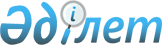 2017 – 2019 жылдарға арналған қалалық бюджет туралыҚарағанды облысы Сәтбаев қалалық мәслихатының 2016 жылғы 26 желтоқсандағы № 112 шешімі. Қарағанды облысының Әділет департаментінде 2017 жылғы 6 қаңтарда № 4085 болып тіркелді
      Қазақстан Республикасының 2008 жылғы 4 желтоқсандағы Бюджет кодексіне, Қазақстан Республикасының 2001 жылғы 23 қаңтардағы "Қазақстан Республикасындағы жергілікті мемлекеттік басқару және өзін-өзі басқару туралы" Заңына, Қазақстан Республикасының 2016 жылғы 29 қарашадағы "2017 – 2019 жылдарға арналған республикалық бюджет туралы" Заңына сәйкес қалалық мәслихат ШЕШІМ ЕТТІ:
      1. 2017 – 2019 жылдарға арналған қалалық бюджет тиісінше 1, 2 және 3 қосымшаларға сәйкес, оның ішінде 2017 жылға мынадай көлемдерде бекітілсін:
      1) кірістер – 23 146 323 мың теңге, оның ішінде:
      салықтық түсімдер бойынша – 3 317 737 мың теңге;
      салықтық емес түсімдер бойынша – 16 840 мың теңге;
      негізгі капиталды сатудан түсетін түсімдер бойынша – 31 600 мың теңге;
      трансферттер түсімдері бойынша – 19 780 146 мың теңге;
      2) шығындар – 23 762 475 мың теңге;
      3) таза бюджеттік кредиттеу – 0 мың теңге;
      бюджеттік кредиттер – 0 мың теңге;
      бюджеттік кредиттерді өтеу – 0 мың теңге;
      4) қаржы активтерімен жасалатын операциялар бойынша сальдо – 0 мың теңге, оның ішінде:
      қаржы активтерін сатып алу – 0 мың теңге;
      мемлекеттің қаржы активтерін сатудан түсетін түсімдер – 0 мың теңге;
      5) бюджет тапшылығы (профициті) – алу 616 152 мың теңге;
      6) бюджет тапшылығын (профицитін пайдалану) қаржыландыру – 616 152 мың теңге, оның ішінде:
      қарыздар түсімдері – 0 мың теңге;
      қарыздарды өтеу – 0 мың теңге;
      бюджет қаражаттарының пайдаланылатын қалдықтары – 616 152 мың теңге.
      Ескерту. 1-тармақ жаңа редакцияда - Қарағанды облысы Сәтбаев қалалық мәслихатының 04.12.2017 № 217 (01.01.2017 бастап қолданысқа енгізіледі) шешімімен.


      2. 2017 жылға арналған қалалық бюджетке кірістерді бөлу нормативтері мынадай мөлшерлерде белгіленсін:
      1) жеке табыс салығы бойынша:
      төлем көзінен салық салынатын табыстардан ұсталатын – 100 пайыз;
      төлем көзінен салық салынбайтын табыстардан ұсталатын – 100 пайыз;
      төлем көзінен салық салынбайтын шетелдік азаматтар табыстарынан ұсталатын – 100 пайыз;
      2) әлеуметтік салық бойынша – 100 пайыз.
      3. 2017 жылға арналған қалалық бюджет кірістерінің және шығындарының құрамында мынадай трансферттер қарастырылғаны 4 қосымшаға сәйкес ескерілсін:
      1) республикалық және облыстық бюджеттен ағымдағы нысаналы трансферттер 1 538 351 мың теңге сомасында;
      2) республикалық бюджеттен нысаналы даму трансферттері 12 595 519 мың теңге сомасында;
      3) облыстық бюджеттен нысаналы даму трансферттері 1 834 453 мың теңге сомасында.
      Ескерту. 3-тармақ жаңа редакцияда - Қарағанды облысы Сәтбаев қалалық мәслихатының 04.12.2017 № 217 (01.01.2017 бастап қолданысқа енгізіледі) шешімімен.


      4. 2017 жылға арналған қалалық бюджет түсімдерінің құрамында облыстық бюджеттен қала бюджетіне берілетін субвенциялардың көлемі 3 811 823 мың теңге сомасында ескерілсін.
      5. 2017 жылға арналған қалалық бюджеттің құрамында Жезқазған кентінің бюджеттік бағдарламаларының тізбесі 5 қосымшаға сәйкес бекітілсін.
      6. 2017 жылға арналған қалалық бюджеттің құрамында жергілікті өзін-өзі басқару функцияларын іске асыру үшін жергілікті өзін-өзі басқару органдарына берілетін нысаналы трансферттер 6 қосымшаға сәйкес бекітілсін.
      7. Жергілікті атқарушы органның 2017 жылға арналған резерві 0 мың теңге сомасында бекітілсін.
      Ескерту. 7-тармақ жаңа редакцияда - Қарағанды облысы Сәтбаев қалалық мәслихатының 04.12.2017 № 217 (01.01.2017 бастап қолданысқа енгізіледі) шешімімен.


      8. 2017 жылға арналған бюджетті атқару процесінде секвестрлеуге жатпайтын жергілікті бюджеттік бағдарламалардың тізбесі 7 қосымшаға сәйкес бекітілсін.
      9. Осы шешім 2017 жылғы 1 қаңтардан бастап қолданысқа енгізіледі. 2017 жылға арналған қалалық бюджет
      Ескерту. 1-қосымша жаңа редакцияда - Қарағанды облысы Сәтбаев қалалық мәслихатының 04.12.2017 № 217 (01.01.2017 бастап қолданысқа енгізіледі) шешімімен. 2018 жылға арналған қалалық бюджет 2019 жылға арналған қалалық бюджет 2017 жылға арналған республикалық және облыстық бюджеттен бөлінген нысаналы трансферттер
      Ескерту. 4-қосымша жаңа редакцияда - Қарағанды облысы Сәтбаев қалалық мәслихатының 04.12.2017 № 217 (01.01.2017 бастап қолданысқа енгізіледі) шешімімен.

 2017 жылға арналған Жезқазған кентінің бюджеттік бағдарламаларының тізбесі
      Ескерту. 5-қосымша жаңа редакцияда - Қарағанды облысы Сәтбаев қалалық мәслихатының 04.12.2017 № 217 (01.01.2017 бастап қолданысқа енгізіледі) шешімімен.

 2017 жылға арналған жергілікті өзін-өзі басқару функцияларын іске асыру үшін жергілікті өзін-өзі басқару органдарына нысаналы трансферттер 2017 жылға арналған қалалық бюджетті атқару процесінде секвестрлеуге жатпайтын бюджеттік бағдарламалардың тізбесі
					© 2012. Қазақстан Республикасы Әділет министрлігінің «Қазақстан Республикасының Заңнама және құқықтық ақпарат институты» ШЖҚ РМК
				
      Сессия төрағасы

Қ. Жанасылова

      Қалалық
мәслихат хатшысы

Т. Хмилярчук
Сәтбаев қалалық мәслихатының
2016 жылғы 26 желтоқсандағы
13 сессиясының № 112 шешіміне
1 қосымша
Санаты
Санаты
Санаты
Санаты
Сома (мың теңге)
Сыныбы
Сыныбы
Сыныбы
Сома (мың теңге)
Iшкi сыныбы
Iшкi сыныбы
Сома (мың теңге)
Атауы
Сома (мың теңге)
1
2
3
4
5
I. Кірістер
23 146 323
1
Салықтық түсімдер
3 317 737
01
Табыс салығы
740 733
2
Жеке табыс салығы
740 733
03
Әлеуметтiк салық
537 289
1
Әлеуметтік салық
537 289
04
Меншiкке салынатын салықтар
763 272
1
Мүлiкке салынатын салықтар
627 099
3
Жер салығы
7 895
4
Көлiк құралдарына салынатын салық
128 193
5
Бірыңғай жер салығы
85
05
Тауарларға, жұмыстарға және қызметтерге салынатын iшкi салықтар
1 257 343
2
Акциздер
6 930
3
Табиғи және басқа да ресурстарды пайдаланғаны үшiн түсетiн түсiмдер
1 190 953
4
Кәсiпкерлiк және кәсiби қызметтi жүргiзгенi үшiн алынатын алымдар
57 160
5
Ойын бизнесіне салық
2 300
08
Заңдық маңызы бар әрекеттерді жасағаны және (немесе) оған уәкілеттігі бар мемлекеттік органдар немесе лауазымды адамдар құжаттар бергені үшін алынатын міндетті төлемдер
19 100
1
Мемлекеттік баж
19 100
2
Салықтық емес түсiмдер
16 840
01
Мемлекеттік меншіктен түсетін кірістер
15 600
5
Мемлекет меншігіндегі мүлікті жалға беруден түсетін кірістер
15 600
06
Басқа да салықтық емес түсiмдер
1 240
1
Басқа да салықтық емес түсiмдер
1 240
3
Негізгі капиталды сатудан түсетін түсімдер
31 600
01
Мемлекеттік мекемелерге бекітілген мемлекеттік мүлікті сату
11 000
1
Мемлекеттік мекемелерге бекітілген мемлекеттік мүлікті сату
11 000
03
Жердi және материалдық емес активтердi сату
20 600
1
Жерді сату
9 730
2
Материалдық емес активтерді сату 
10 870
4
Трансферттердің түсімдері
19 780 146
02
Мемлекеттiк басқарудың жоғары тұрған органдарынан түсетiн трансферттер
19 780 146
2
Облыстық бюджеттен түсетiн трансферттер
19 780 146
Функционалдық топ
Функционалдық топ
Функционалдық топ
Функционалдық топ
Функционалдық топ
Сома (мың теңге)
Кіші функция
Кіші функция
Кіші функция
Кіші функция
Сома (мың теңге)
Бюджеттік бағдарламалардың әкiмшiсi
Бюджеттік бағдарламалардың әкiмшiсi
Бюджеттік бағдарламалардың әкiмшiсi
Сома (мың теңге)
Бағдарлама
Бағдарлама
Сома (мың теңге)
Атауы
Сома (мың теңге)
1
2
3
4
5
6
II. Шығындар
23 762 475
01
Жалпы сипаттағы мемлекеттiк қызметтер 
412 897
1
Мемлекеттiк басқарудың жалпы функцияларын орындайтын өкiлдi, атқарушы және басқа органдар
239 624
112
Аудан (облыстық маңызы бар қала) мәслихатының аппараты
27 123
112
001
Аудан (облыстық маңызы бар қала) мәслихатының қызметін қамтамасыз ету жөніндегі қызметтер
27 123
122
Аудан (облыстық маңызы бар қала) әкімінің аппараты
185 078
122
001
Аудан (облыстық маңызы бар қала) әкімінің қызметін қамтамасыз ету жөніндегі қызметтер
169 938
122
003
Мемлекеттік органның күрделі шығыстары
15 140
123
Қаладағы аудан, аудандық маңызы бар қала, кент, ауыл, ауылдық округ әкімінің аппараты
27 423
123
001
Қаладағы аудан, аудандық маңызы бар қаланың, кент, ауыл, ауылдық округ әкімінің қызметін қамтамасыз ету жөніндегі қызметтер
27 423
2
Қаржылық қызмет
3 845
459
Ауданның (облыстық маңызы бар қаланың) экономика және қаржы бөлімі
3 845
459
010
Жекешелендіру, коммуналдық меншікті басқару, жекешелендіруден кейінгі қызмет және осыған байланысты дауларды реттеу 
3 845
9
Жалпы сипаттағы өзге де мемлекеттiк қызметтер
169 428
454
Ауданның (облыстық маңызы бар қаланың) кәсіпкерлік және ауыл шаруашылығы бөлімі
34 866
454
001
Жергілікті деңгейде кәсіпкерлікті және ауыл шаруашылығын дамыту саласындағы мемлекеттік саясатты іске асыру жөніндегі қызметтер
34 866
459
Ауданның (облыстық маңызы бар қаланың) экономика және қаржы бөлімі
46 544
459
001
Ауданның (облыстық маңызы бар қаланың) экономикалық саясаттын қалыптастыру мен дамыту, мемлекеттік жоспарлау, бюджеттік атқару және коммуналдық меншігін басқару саласындағы мемлекеттік саясатты іске асыру жөніндегі қызметтер
46 544
467
Ауданның (облыстық маңызы бар қаланың) құрылыс бөлімі
10 200
467
040
Мемлекеттік органдардың объектілерін дамыту
10 200
492
Ауданның (облыстық маңызы бар қаланың) тұрғын үй-коммуналдық шаруашылығы, жолаушылар көлігі, автомобиль жолдары және тұрғын үй инспекциясы бөлімі
77 818
492
001
Жергілікті деңгейде тұрғын үй-коммуналдық шаруашылық, жолаушылар көлігі, автомобиль жолдары және тұрғын үй инспекциясы саласындағы мемлекеттік саясатты іске асыру жөніндегі қызметтер
71 383
492
013
Мемлекеттік органның күрделі шығыстары
6 435
02
Қорғаныс
17 653
1
Әскери мұқтаждар
17 396
122
Аудан (облыстық маңызы бар қала) әкімінің аппараты
17 396
122
005
Жалпыға бірдей әскери міндетті атқару шеңберіндегі іс-шаралар
17 396
2
Төтенше жағдайлар жөнiндегi жұмыстарды ұйымдастыру
257
122
Аудан (облыстық маңызы бар қала) әкімінің аппараты
257
122
007
Аудандық (қалалық) ауқымдағы дала өрттерінің, сондай-ақ мемлекеттік өртке қарсы қызмет органдары құрылмаған елдi мекендерде өрттердің алдын алу және оларды сөндіру жөніндегі іс-шаралар
257
03
Қоғамдық тәртіп, қауіпсіздік, құқықтық, сот, қылмыстық-атқару қызметі
38 251
9
Қоғамдық тәртіп және қауіпсіздік саласындағы басқа да қызметтер
38 251
492
Ауданның (облыстық маңызы бар қаланың) тұрғын үй-коммуналдық шаруашылығы, жолаушылар көлігі, автомобиль жолдары және тұрғын үй инспекциясы бөлімі
38 251
492
021
Елдi мекендерде жол қозғалысы қауiпсiздiгін қамтамасыз ету
38 251
04
Бiлiм беру
3 731 691
1
Мектепке дейiнгi тәрбие және оқыту
817 985
464
Ауданның (облыстық маңызы бар қаланың) білім бөлімі
810 822
464
040
Мектепке дейінгі білім беру ұйымдарында мемлекеттік білім беру тапсырысын іске асыруға
810 822
467
Ауданның (облыстық маңызы бар қаланың) құрылыс бөлімі
7 163
467
037
Мектепке дейiнгi тәрбие және оқыту объектілерін салу және реконструкциялау
7 163
2
Бастауыш, негізгі орта және жалпы орта білім беру
2 470 249
464
Ауданның (облыстық маңызы бар қаланың) білім бөлімі
2 470 249
464
003
Жалпы білім беру
2 245 273
464
006
Балаларға қосымша білім беру
224 976
9
Бiлiм беру саласындағы өзге де қызметтер
443 457
464
Ауданның (облыстық маңызы бар қаланың) білім бөлімі
443 457
464
001
Жергілікті деңгейде білім беру саласындағы мемлекеттік саясатты іске асыру жөніндегі қызметтер
28 076
464
005
Ауданның (облыстық маңызы бар қаланың) мемлекеттік білім беру мекемелер үшін оқулықтар мен оқу-әдiстемелiк кешендерді сатып алу және жеткізу
136 129
464
007
Аудандық (қалалық) ауқымдағы мектеп олимпиадаларын және мектептен тыс іс-шараларды өткiзу
533
464
015
Жетім баланы (жетім балаларды) және ата-аналарының қамқорынсыз қалған баланы (балаларды) күтіп-ұстауға қамқоршыларға (қорғаншыларға) ай сайынға ақшалай қаражат төлемі 
36 350
464
067
Ведомстволық бағыныстағы мемлекеттік мекемелерінің және ұйымдарының күрделі шығыстары
242 281
068
Халықтың компьютерлік сауаттылығын арттыруды қамтамасыз ету
88
06
Әлеуметтiк көмек және әлеуметтiк қамсыздандыру
400 463
1
Әлеуметтiк қамсыздандыру
18 962
451
Ауданның (облыстық маңызы бар қаланың) жұмыспен қамту және әлеуметтік бағдарламалар бөлімі
15 294
451
005
Мемлекеттік атаулы әлеуметтік көмек 
2 350
451
016
18 жасқа дейінгі балаларға мемлекеттік жәрдемақылар
7 640
451
025
"Өрлеу" жобасы бойынша келісілген қаржылай көмекті енгізу
5 304
464
Ауданның (облыстық маңызы бар қаланың) білім бөлімі
3 668
464
030
Патронат тәрбиешілерге берілген баланы (балаларды) асырап бағу 
3 668
2
Әлеуметтiк көмек
330 943
451
Ауданның (облыстық маңызы бар қаланың) жұмыспен қамту және әлеуметтік бағдарламалар бөлімі
320 687
451
002
Жұмыспен қамту бағдарламасы
87 932
451
006
Тұрғын үйге көмек көрсету
2 263
451
007
Жергілікті өкілетті органдардың шешімі бойынша мұқтаж азаматтардың жекелеген топтарына әлеуметтік көмек
61 766
451
010
Үйден тәрбиеленіп оқытылатын мүгедек балаларды материалдық қамтамасыз ету
1 116
451
014
Мұқтаж азаматтарға үйде әлеуметтiк көмек көрсету
68 021
451
017
Мүгедектерді оңалту жеке бағдарламасына сәйкес, мұқтаж мүгедектерді міндетті гигиеналық құралдармен және ымдау тілі мамандарының қызмет көрсетуін, жеке көмекшілермен қамтамасыз ету
73 632
451
023
Жұмыспен қамту орталықтарының қызметін қамтамасыз ету
25 957
464
Ауданның (облыстық маңызы бар қаланың) білім бөлімі
10 256
464
008
Жергілікті өкілді органдардың шешімі бойынша білім беру ұйымдарының күндізгі оқу нысанында оқитындар мен тәрбиеленушілерді қоғамдық көлікте (таксиден басқа) жеңілдікпен жол жүру түрінде әлеуметтік қолдау 
10 256
9
Әлеуметтiк көмек және әлеуметтiк қамтамасыз ету салаларындағы өзге де қызметтер
50 558
451
Ауданның (облыстық маңызы бар қаланың) жұмыспен қамту және әлеуметтік бағдарламалар бөлімі
50 558
451
001
Жергілікті деңгейде халық үшін әлеуметтік бағдарламаларды жұмыспен қамтуды қамтамасыз етуді іске асыру саласындағы мемлекеттік саясатты іске асыру жөніндегі қызметтер 
39 878
451
011
Жәрдемақыларды және басқа да әлеуметтік төлемдерді есептеу, төлеу мен жеткізу бойынша қызметтерге ақы төлеу
225
451
050
Қазақстан Республикасында мүгедектердің құқықтарын қамтамасыз ету және өмір сүру сапасын жақсарту жөніндегі 2012 - 2018 жылдарға арналған іс-шаралар жоспарын іске асыру
10 455
07
Тұрғын үй-коммуналдық шаруашылық
15 445 805
1
Тұрғын үй шаруашылығы
13 109 537
467
Ауданның (облыстық маңызы бар қаланың) құрылыс бөлімі
13 109 537
467
003
Коммуналдық тұрғын үй қорының тұрғын үйін жобалау және (немесе) салу, реконструкциялау
6 782
467
004
Инженерлік-коммуникациялық инфрақұрылымды жобалау, дамыту және (немесе) жайластыру
87 101
467
063
Бұзылу аумағынан тұрғындарды көшіру үшін тұрғын-үй құрылысына 
13 015 654
2
Коммуналдық шаруашылық
1 874 585
123
Қаладағы аудан, аудандық маңызы бар қала, кент, ауыл, ауылдық округ әкімінің аппараты
800
123
014
Елді мекендерді сумен жабдықтауды ұйымдастыру
800
467
Ауданның (облыстық маңызы бар қаланың) құрылыс бөлімі
9 845
467
006
Сумен жабдықтау және су бұру жүйесін дамыту
9 845
492
Ауданның (облыстық маңызы бар қаланың) тұрғын үй-коммуналдық шаруашылығы, жолаушылар көлігі, автомобиль жолдары және тұрғын үй инспекциясы бөлімі
1 863 940
011
Шағын қалаларды жылумен жабдықтауды үздіксіз қамтамасыз ету
1 442 000
492
012
Сумен жабдықтау және су бұру жүйесінің жұмыс істеуі
421 940
3
Елді-мекендерді көркейту
461 683
123
Қаладағы аудан, аудандық маңызы бар қала, кент, ауыл, ауылдық округ әкімінің аппараты
2 439
123
008
Елді мекендердегі көшелерді жарықтандыру
1 801
123
009
Елді мекендердің санитариясын қамтамасыз ету
248
123
011
Елді мекендерді абаттандыру мен көгалдандыру
390
492
Ауданның (облыстық маңызы бар қаланың) тұрғын үй-коммуналдық шаруашылығы, жолаушылар көлігі, автомобиль жолдары және тұрғын үй инспекциясы бөлімі
459 244
492
015
Елдi мекендердегі көшелердi жарықтандыру
55 470
492
016
Елдi мекендердiң санитариясын қамтамасыз ету
36 178
492
017
Жерлеу орындарын ұстау және туыстары жоқ адамдарды жерлеу
2 100
492
018
Елдi мекендердi абаттандыру және көгалдандыру
365 496
08
Мәдениет, спорт, туризм және ақпараттық кеңістiк
643 079
1
Мәдениет саласындағы қызмет
228 263
455
Ауданның (облыстық маңызы бар қаланың) мәдениет және тілдерді дамыту бөлімі
228 263
455
003
Мәдени-демалыс жұмысын қолдау
228 263
2
Спорт
209 022
465
Ауданның (облыстық маңызы бар қаланың) дене шынықтыру және спорт бөлімі 
209 022
465
001
Жергілікті деңгейде дене шынықтыру және спорт саласындағы мемлекеттік саясатты іске асыру жөніндегі қызметтер
13 354
465
005
Ұлттық және бұқаралық спорт түрлерін дамыту
166 247
465
006
Аудандық (облыстық маңызы бар қалалық) деңгейде спорттық жарыстар өткiзу
15 544
465
007
Әртүрлi спорт түрлерi бойынша аудан (облыстық маңызы бар қала) құрама командаларының мүшелерiн дайындау және олардың облыстық спорт жарыстарына қатысуы
13 877
3
Ақпараттық кеңiстiк
95 201
455
Ауданның (облыстық маңызы бар қаланың) мәдениет және тілдерді дамыту бөлімі
56 798
455
006
Аудандық (қалалық) кiтапханалардың жұмыс iстеуi
54 216
455
007
Мемлекеттiк тiлдi және Қазақстан халқының басқа да тiлдерін дамыту
2 582
456
Ауданның (облыстық маңызы бар қаланың) ішкі саясат бөлімі
38 403
456
002
Мемлекеттік ақпараттық саясат жүргізу жөніндегі қызметтер
38 403
9
Мәдениет, спорт, туризм және ақпараттық кеңiстiктi ұйымдастыру жөнiндегi өзге де қызметтер
110 593
455
Ауданның (облыстық маңызы бар қаланың) мәдениет және тілдерді дамыту бөлімі
17 051
455
001
Жергілікті деңгейде тілдерді және мәдениетті дамыту саласындағы мемлекеттік саясатты іске асыру жөніндегі қызметтер
17 051
456
Ауданның (облыстық маңызы бар қаланың) ішкі саясат бөлімі
93 542
456
001
Жергілікті деңгейде ақпарат, мемлекеттілікті нығайту және азаматтардың әлеуметтік сенімділігін қалыптастыру саласында мемлекеттік саясатты іске асыру жөніндегі қызметтер
72 918
456
003
Жастар саясаты саласында іс-шараларды іске асыру
20 624
10
Ауыл, су, орман, балық шаруашылығы, ерекше қорғалатын табиғи аумақтар, қоршаған ортаны және жануарлар дүниесін қорғау, жер қатынастары
61 306
1
Ауыл шаруашылығы
34 635
473
Ауданның (облыстық маңызы бар қаланың) ветеринария бөлімі
34 635
473
001
Жергілікті деңгейде ветеринария саласындағы мемлекеттік саясатты іске асыру жөніндегі қызметтер
12 854
473
005
Мал көмiндiлерiнiң (биотермиялық шұңқырлардың) жұмыс iстеуiн қамтамасыз ету
2 837
473
007
Қаңғыбас иттер мен мысықтарды аулауды және жоюды ұйымдастыру
6 720
473
009
Жануарлардың энзоотиялық аурулары бойынша ветеринариялық іс-шараларды жүргізу
1 265
473
010
Ауыл шаруашылығы жануарларын сәйкестендіру жөніндегі іс-шараларды өткізу 
2 074
473
011
Эпизоотияға қарсы іс-шаралар жүргізу
8 885
6
Жер қатынастары
26 671
463
Ауданның (облыстық маңызы бар қаланың) жер қатынастары бөлімі
26 671
463
001
Аудан (облыстық маңызы бар қала) аумағында жер қатынастарын реттеу саласындағы мемлекеттік саясатты іске асыру жөніндегі қызметтер
19 531
463
002
Ауыл шаруашылығы алқаптарын бiр түрден екiншiсiне ауыстыру жөнiндегi жұмыстар
870
463
004
Жердi аймақтарға бөлу жөнiндегi жұмыстарды ұйымдастыру
6 270
11
Өнеркәсіп, сәулет, қала құрылысы және құрылыс қызметі
92 585
2
Сәулет, қала құрылысы және құрылыс қызметі
92 585
467
Ауданның (облыстық маңызы бар қаланың) құрылыс бөлімі
73 292
467
001
Жергілікті деңгейде құрылыс саласындағы мемлекеттік саясатты іске асыру жөніндегі қызметтер
73 292
468
Ауданның (облыстық маңызы бар қаланың) сәулет және қала құрылысы бөлімі
19 293
468
001
Жергілікті деңгейде сәулет және қала құрылысы саласындағы мемлекеттік саясатты іске асыру жөніндегі қызметтер
19 293
12
Көлiк және коммуникация
1 064 995
1
Автомобиль көлiгi
1 055 995
492
Ауданның (облыстық маңызы бар қаланың) тұрғын үй-коммуналдық шаруашылығы, жолаушылар көлігі, автомобиль жолдары және тұрғын үй инспекциясы бөлімі
1 055 995
492
020
Көлік инфрақұрылымын дамыту
23 825
492
023
Автомобиль жолдарының жұмыс істеуін қамтамасыз ету
1 032 170
9
Көлiк және коммуникациялар саласындағы өзге де қызметтер
9 000
492
Ауданның (облыстық маңызы бар қаланың) тұрғын үй-коммуналдық шаруашылығы, жолаушылар көлігі, автомобиль жолдары және тұрғын үй инспекциясы бөлімі
9 000
492
037
Әлеуметтік маңызы бар қалалық (ауылдық), қала маңындағы және ауданішілік қатынастар бойынша жолаушылар тасымалдарын субсидиялау
9 000
13
Басқалар
1 364 371
9
Басқалар
1 364 371
467
Ауданның (облыстық маңызы бар қаланың) құрылыс бөлімі
1 364 371
467
085
Моноқалаларда бюджеттік инвестициялық жобаларды іске асыру
1 364 371
14
Борышқа қызмет көрсету
3
1
Борышқа қызмет көрсету
3
459
Ауданның (облыстық маңызы бар қаланың) экономика және қаржы бөлімі
3
459
021
Жергілікті атқарушы органдардың облыстық бюджеттен қарыздар бойынша сыйақылар мен өзге де төлемдерді төлеу бойынша борышына қызмет көрсету 
3
15
Трансферттер
489 376
1
Трансферттер
489 376
459
Ауданның (облыстық маңызы бар қаланың) экономика және қаржы бөлімі
489 376
459
006
Нысаналы пайдаланылмаған (толық пайдаланылмаған) трансферттерді қайтару
473 863
024
Заңнаманың өзгеруіне байланысты жоғары тұрған бюджеттен төмен тұрған бюджеттерге өтемақыға берілетін ағымдағы нысаналы трансферттер
12 284
459
054
Қазақстан Республикасының Ұлттық қорынан берілетін нысаналы трансферт есебінен республикалық бюджеттен бөлінген пайдаланылмаған (түгел пайдаланылмаған) нысаналы трансферттердің сомасын қайтару
3 229
459
III. Таза бюджеттік кредиттеу
0
459
Бюджеттік кредиттер
0
Санаты
Санаты
Санаты
Санаты
Сома (мың теңге)
Сыныбы
Сыныбы
Сыныбы
Сома (мың теңге)
Iшкi сыныбы
Iшкi сыныбы
Сома (мың теңге)
Атауы
Сома (мың теңге)
1
2
3
4
5
Бюджеттік кредиттерді өтеу
0
Функционалдық топ 
Функционалдық топ 
Функционалдық топ 
Функционалдық топ 
Функционалдық топ 
Сома (мың теңге)
Кіші функция 
Кіші функция 
Кіші функция 
Кіші функция 
Сома (мың теңге)
Бюджеттік бағдарламалардың әкiмшiсi
Бюджеттік бағдарламалардың әкiмшiсi
Бюджеттік бағдарламалардың әкiмшiсi
Сома (мың теңге)
Бағдарлама
Бағдарлама
Сома (мың теңге)
Атауы
Сома (мың теңге)
1
2
3
4
5
6
IV. Қаржы активтерімен операциялар бойынша сальдо
0
Қаржы активтерін сатып алу
0
Санаты
Санаты
Санаты
Санаты
Сома 

(мың теңге)
Сыныбы 
Сыныбы 
Сыныбы 
Сома 

(мың теңге)
Iшкi сыныбы
Iшкi сыныбы
Сома 

(мың теңге)
Атауы
Сома 

(мың теңге)
1
2
3
4
5
Мемлекеттің қаржы активтерін сатудан түсетін түсімдер
0
Функционалдық топ 
Функционалдық топ 
Функционалдық топ 
Функционалдық топ 
Функционалдық топ 
Сома (мың теңге)
Кіші функция
Кіші функция
Кіші функция
Кіші функция
Сома (мың теңге)
Бюджеттік бағдарламалардың әкiмшiсi
Бюджеттік бағдарламалардың әкiмшiсi
Бюджеттік бағдарламалардың әкiмшiсi
Сома (мың теңге)
Бағдарлама Атауы
Бағдарлама Атауы
Сома (мың теңге)
Атауы
Сома (мың теңге)
1
2
3
4
5
6
V. Бюджет тапшылығы (профициті)
-616 152
VI. Бюджет тапшылығын (профицитін пайдалану) қаржыландыру 
616 152
Санаты
Санаты
Санаты
Санаты
Сома (мың теңге)
Сыныбы 
Сыныбы 
Сыныбы 
Сома (мың теңге)
Iшкi сыныбы
Iшкi сыныбы
Сома (мың теңге)
Атауы
Сома (мың теңге)
1
2
3
4
5
7
Қарыздар түсімі
0
01
Мемлекеттік ішкі қарыздар
0
2
Қарыз алу келісім-шарттары
0
Санаты
Санаты
Санаты
Санаты
Сома (мың теңге)
Сыныбы 
Сыныбы 
Сыныбы 
Сома (мың теңге)
Iшкi сыныбы
Iшкi сыныбы
Сома (мың теңге)
Атауы
Сома (мың теңге)
1
2
3
4
5
8
Бюджет қаражатының пайдаланылатын қалдықтары
616 152
01
Бюджет қаражаты қалдықтары
616 152
1
Бюджет қаражатының бос қалдықтары
616 152Сәтбаев қалалық мәслихатының
2016 жылғы 26 желтоқсандағы
13 сессиясының № 112 шешіміне
2 қосымша
Санаты
Санаты
Санаты
Санаты
Сома (мың теңге)
Сыныбы
Сыныбы
Сыныбы
Сома (мың теңге)
Iшкi сыныбы
Iшкi сыныбы
Сома (мың теңге)
Атауы
Сома (мың теңге)
1
2
3
4
5
I. Кірістер
6 918 978
1
Салықтық түсімдер
2 769 527
01
Табыс салығы
486 752
2
Жеке табыс салығы
486 752
03
Әлеуметтiк салық
301 895
1
Әлеуметтік салық
301 895
04
Меншiкке салынатын салықтар
728 242
1
Мүлiкке салынатын салықтар
586 359
3
Жер салығы
14 000
4
Көлiк құралдарына салынатын салық
127 813
5
Бірыңғай жер салығы
70
05
Тауарларға, жұмыстарға және қызметтерге салынатын iшкi салықтар
1 234 638
2
Акциздер
6 790
3
Табиғи және басқа да ресурстарды пайдаланғаны үшiн түсетiн түсiмдер
1 156 588
4
Кәсiпкерлiк және кәсiби қызметтi жүргiзгенi үшiн алынатын алымдар
68 060
5
Ойын бизнесіне салық
3 200
08
Заңдық маңызы бар әрекеттерді жасағаны және (немесе) оған уәкілеттігі бар мемлекеттік органдар немесе лауазымды адамдар құжаттар бергені үшін алынатын міндетті төлемдер
18 000
1
Мемлекеттік баж
18 000
2
Салықтық емес түсiмдер
13 896
01
Мемлекеттік меншіктен түсетін кірістер
10 156
5
Мемлекет меншігіндегі мүлікті жалға беруден түсетін кірістер
10 156
06
Басқа да салықтық емес түсiмдер
3 740
1
Басқа да салықтық емес түсiмдер
3 740
3
Негізгі капиталды сатудан түсетін түсімдер
9 380
03
Жердi және материалдық емес активтердi сату
9 380
1
Жерді сату
6 210
2
Материалдық емес активтерді сату 
3 170
4
Трансферттердің түсімдері
4 126 175
02
Мемлекеттiк басқарудың жоғары тұрған органдарынан түсетiн трансферттер
4 126 175
2
Облыстық бюджеттен түсетiн трансферттер
4 126 175
Функционалдық топ
Функционалдық топ
Функционалдық топ
Функционалдық топ
Функционалдық топ
Сома (мың теңге)
Кіші функция
Кіші функция
Кіші функция
Кіші функция
Сома (мың теңге)
Бюджеттік бағдарламалардың әкiмшiсi
Бюджеттік бағдарламалардың әкiмшiсi
Бюджеттік бағдарламалардың әкiмшiсi
Сома (мың теңге)
Бағдарлама
Бағдарлама
Сома (мың теңге)
Атауы
Сома (мың теңге)
1
2
3
4
5
6
II. Шығындар
6 918 978
01
Жалпы сипаттағы мемлекеттiк қызметтер 
331 495
1
Мемлекеттiк басқарудың жалпы функцияларын орындайтын өкiлдi, атқарушы және басқа органдар
200 589
112
Аудан (облыстық маңызы бар қала) мәслихатының аппараты
24 492
112
001
Аудан (облыстық маңызы бар қала) мәслихатының қызметін қамтамасыз ету жөніндегі қызметтер
24 492
122
Аудан (облыстық маңызы бар қала) әкімінің аппараты
150 453
122
001
Аудан (облыстық маңызы бар қала) әкімінің қызметін қамтамасыз ету жөніндегі қызметтер
150 453
123
Қаладағы аудан, аудандық маңызы бар қала, кент, ауыл, ауылдық округ әкімінің аппараты
25 644
123
001
Қаладағы аудан, аудандық маңызы бар қаланың, кент, ауыл, ауылдық округ әкімінің қызметін қамтамасыз ету жөніндегі қызметтер
25 644
2
Қаржылық қызмет
3 376
459
Ауданның (облыстық маңызы бар қаланың) экономика және қаржы бөлімі
3 376
459
003
Салық салу мақсатында мүлікті бағалауды жүргізу
1 610
459
010
Жекешелендіру, коммуналдық меншікті басқару, жекешелендіруден кейінгі қызмет және осыған байланысты дауларды реттеу 
1 766
9
Жалпы сипаттағы өзге де мемлекеттiк қызметтер
127 530
454
Ауданның (облыстық маңызы бар қаланың) кәсіпкерлік және ауыл шаруашылығы бөлімі
31 843
454
001
Жергілікті деңгейде кәсіпкерлікті және ауыл шаруашылығын дамыту саласындағы мемлекеттік саясатты іске асыру жөніндегі қызметтер
31 843
459
Ауданның (облыстық маңызы бар қаланың) экономика және қаржы бөлімі
39 846
459
001
Ауданның (облыстық маңызы бар қаланың) экономикалық саясаттын қалыптастыру мен дамыту, мемлекеттік жоспарлау, бюджеттік атқару және коммуналдық меншігін басқару саласындағы мемлекеттік саясатты іске асыру жөніндегі қызметтер
39 846
492
Ауданның (облыстық маңызы бар қаланың) тұрғын үй-коммуналдық шаруашылығы, жолаушылар көлігі, автомобиль жолдары және тұрғын үй инспекциясы бөлімі
55 841
483
001
Жергілікті деңгейде тұрғын үй-коммуналдық шаруашылық, жолаушылар көлігі, автомобиль жолдары және тұрғын үй инспекциясы саласындағы мемлекеттік саясатты іске асыру жөніндегі қызметтер
55 841
02
Қорғаныс
18 475
1
Әскери мұқтаждар
18 288
122
Аудан (облыстық маңызы бар қала) әкімінің аппараты
18 288
122
005
Жалпыға бірдей әскери міндетті атқару шеңберіндегі іс-шаралар
18 288
2
Төтенше жағдайлар жөнiндегi жұмыстарды ұйымдастыру
187
122
Аудан (облыстық маңызы бар қала) әкімінің аппараты
187
122
007
Аудандық (қалалық) ауқымдағы дала өрттерінің, сондай-ақ мемлекеттік өртке қарсы қызмет органдары құрылмаған елдi мекендерде өрттердің алдын алу және оларды сөндіру жөніндегі іс-шаралар
187
03
Қоғамдық тәртіп, қауіпсіздік, құқықтық, сот, қылмыстық-атқару қызметі
14 860
9
Қоғамдық тәртіп және қауіпсіздік саласындағы басқа да қызметтер
14 860
492
Ауданның (облыстық маңызы бар қаланың) тұрғын үй-коммуналдық шаруашылығы, жолаушылар көлігі, автомобиль жолдары және тұрғын үй инспекциясы бөлімі
14 860
483
021
Елдi мекендерде жол қозғалысы қауiпсiздiгін қамтамасыз ету
14 860
04
Бiлiм беру
3 554 982
1
Мектепке дейiнгi тәрбие және оқыту
806 812
464
Ауданның (облыстық маңызы бар қаланың) білім бөлімі
806 812
464
040
Мектепке дейінгі білім беру ұйымдарында мемлекеттік білім беру тапсырысын іске асыруға
806 812
2
Бастауыш, негізгі орта және жалпы орта білім беру
2 491 581
464
Ауданның (облыстық маңызы бар қаланың) білім бөлімі
2 491 581
464
003
Жалпы білім беру
2 262 856
464
006
Балаларға қосымша білім беру
228 725
9
Бiлiм беру саласындағы өзге де қызметтер
256 589
464
Ауданның (облыстық маңызы бар қаланың) білім бөлімі
256 589
464
001
Жергілікті деңгейде білім беру саласындағы мемлекеттік саясатты іске асыру жөніндегі қызметтер
26 176
464
005
Ауданның (облыстық маңызы бар қаланың) мемлекеттік білім беру мекемелер үшін оқулықтар мен оқу-әдiстемелiк кешендерді сатып алу және жеткізу
130 612
464
007
Аудандық (қалалық) ауқымдағы мектеп олимпиадаларын және мектептен тыс іс-шараларды өткiзу
988
464
015
Жетім баланы (жетім балаларды) және ата-аналарының қамқорынсыз қалған баланы (балаларды) күтіп-ұстауға қамқоршыларға (қорғаншыларға) ай сайынға ақшалай қаражат төлемі 
36 520
464
067
Ведомстволық бағыныстағы мемлекеттік мекемелерінің және ұйымдарының күрделі шығыстары
62 293
06
Әлеуметтiк көмек және әлеуметтiк қамсыздандыру
327 221
1
Әлеуметтiк қамсыздандыру
11 887
451
Ауданның (облыстық маңызы бар қаланың) жұмыспен қамту және әлеуметтік бағдарламалар бөлімі
9 603
451
005
Мемлекеттік атаулы әлеуметтік көмек 
1 980
451
016
18 жасқа дейінгі балаларға мемлекеттік жәрдемақылар
7 623
464
Ауданның (облыстық маңызы бар қаланың) білім бөлімі
2 284
451
030
Патронат тәрбиешілерге берілген баланы (балаларды) асырап бағу 
2 284
2
Әлеуметтiк көмек
274 514
451
Ауданның (облыстық маңызы бар қаланың) жұмыспен қамту және әлеуметтік бағдарламалар бөлімі
265 898
451
002
Жұмыспен қамту бағдарламасы
56 625
451
006
Тұрғын үйге көмек көрсету
2 596
451
007
Жергілікті өкілетті органдардың шешімі бойынша мұқтаж азаматтардың жекелеген топтарына әлеуметтік көмек
54 873
451
010
Үйден тәрбиеленіп оқытылатын мүгедек балаларды материалдық қамтамасыз ету
1 925
451
014
Мұқтаж азаматтарға үйде әлеуметтiк көмек көрсету
69 408
017
Мүгедектерді оңалту жеке бағдарламасына сәйкес, мұқтаж мүгедектерді міндетті гигиеналық құралдармен және ымдау тілі мамандарының қызмет көрсетуін, жеке көмекшілермен қамтамасыз ету
80 471
464
Ауданның (облыстық маңызы бар қаланың) білім бөлімі
8 616
464
008
Жергілікті өкілді органдардың шешімі бойынша білім беру ұйымдарының күндізгі оқу нысанында оқитындар мен тәрбиеленушілерді қоғамдық көлікте (таксиден басқа) жеңілдікпен жол жүру түрінде әлеуметтік қолдау 
8 616
9
Әлеуметтiк көмек және әлеуметтiк қамтамасыз ету салаларындағы өзге де қызметтер
40 820
451
Ауданның (облыстық маңызы бар қаланың) жұмыспен қамту және әлеуметтік бағдарламалар бөлімі
40 820
451
001
Жергілікті деңгейде халық үшін әлеуметтік бағдарламаларды жұмыспен қамтуды қамтамасыз етуді іске асыру саласындағы мемлекеттік саясатты іске асыру жөніндегі қызметтер 
40 520
011
Жәрдемақыларды және басқа да әлеуметтік төлемдерді есептеу, төлеу мен жеткізу бойынша қызметтерге ақы төлеу
300
07
Тұрғын үй-коммуналдық шаруашылық
1 076 939
1
Тұрғын үй шаруашылығы
260 736
467
Ауданның (облыстық маңызы бар қаланың) құрылыс бөлімі
260 736
003
Коммуналдық тұрғын үй қорының тұрғын үйін жобалау және (немесе) салу, реконструкциялау
156 200
004
Инженерлік-коммуникациялық инфрақұрылымды жобалау, дамыту және (немесе) жайластыру
104 536
2
Коммуналдық шаруашылық
429 548
123
Қаладағы аудан, аудандық маңызы бар қала, кент, ауыл, ауылдық округ әкімінің аппараты
1 136
123
014
Елді мекендерді сумен жабдықтауды ұйымдастыру
1 136
492
Ауданның (облыстық маңызы бар қаланың) тұрғын үй-коммуналдық шаруашылығы, жолаушылар көлігі, автомобиль жолдары және тұрғын үй инспекциясы бөлімі
428 412
012
Сумен жабдықтау және су бұру жүйесінің жұмыс істеуі
42 057
026
Ауданның (облыстық маңызы бар қаланың) коммуналдық меншігіндегі жылу желілерін пайдалануды ұйымдастыру
386 355
3
Елді-мекендерді көркейту
386 655
123
Қаладағы аудан, аудандық маңызы бар қала, кент, ауыл, ауылдық округ әкімінің аппараты
3 682
123
008
Елді мекендердегі көшелерді жарықтандыру
2 484
123
009
Елді мекендердің санитариясын қамтамасыз ету
566
123
011
Елді мекендерді абаттандыру мен көгалдандыру
632
492
Ауданның (облыстық маңызы бар қаланың) тұрғын үй-коммуналдық шаруашылығы, жолаушылар көлігі, автомобиль жолдары және тұрғын үй инспекциясы бөлімі
382 973
015
Елдi мекендердегі көшелердi жарықтандыру
36 868
016
Елдi мекендердiң санитариясын қамтамасыз ету
55 105
017
Жерлеу орындарын ұстау және туыстары жоқ адамдарды жерлеу
3 500
018
Елдi мекендердi абаттандыру және көгалдандыру
287 500
08
Мәдениет, спорт, туризм және ақпараттық кеңістiк
583 590
1
Мәдениет саласындағы қызмет
352 680
455
Ауданның (облыстық маңызы бар қаланың) мәдениет және тілдерді дамыту бөлімі
352 680
003
Мәдени-демалыс жұмысын қолдау
352 680
2
Спорт
40 257
465
Ауданның (облыстық маңызы бар қаланың) дене шынықтыру және спорт бөлімі 
40 257
465
001
Жергілікті деңгейде дене шынықтыру және спорт саласындағы мемлекеттік саясатты іске асыру жөніндегі қызметтер
14 132
465
006
Аудандық (облыстық маңызы бар қалалық) деңгейде спорттық жарыстар өткiзу
12 543
465
007
Әртүрлi спорт түрлерi бойынша аудан (облыстық маңызы бар қала) құрама командаларының мүшелерiн дайындау және олардың облыстық спорт жарыстарына қатысуы
13 582
3
Ақпараттық кеңiстiк
100 110
455
Ауданның (облыстық маңызы бар қаланың) мәдениет және тілдерді дамыту бөлімі
57 880
006
Аудандық (қалалық) кiтапханалардың жұмыс iстеуi
55 480
007
Мемлекеттiк тiлдi және Қазақстан халқының басқа да тiлдерін дамыту
2 400
456
Ауданның (облыстық маңызы бар қаланың) ішкі саясат бөлімі
42 230
002
Мемлекеттік ақпараттық саясат жүргізу жөніндегі қызметтер
42 230
9
Мәдениет, спорт, туризм және ақпараттық кеңiстiктi ұйымдастыру жөнiндегi өзге де қызметтер
90 543
455
Ауданның (облыстық маңызы бар қаланың) мәдениет және тілдерді дамыту бөлімі
26 380
001
Жергілікті деңгейде тілдерді және мәдениетті дамыту саласындағы мемлекеттік саясатты іске асыру жөніндегі қызметтер
26 380
456
Ауданның (облыстық маңызы бар қаланың) ішкі саясат бөлімі
64 163
001
Жергілікті деңгейде ақпарат, мемлекеттілікті нығайту және азаматтардың әлеуметтік сенімділігін қалыптастыру саласында мемлекеттік саясатты іске асыру жөніндегі қызметтер
45 603
003
Жастар саясаты саласында іс-шараларды іске асыру
18 560
10
Ауыл, су, орман, балық шаруашылығы, ерекше қорғалатын табиғи аумақтар, қоршаған ортаны және жануарлар дүниесін қорғау, жер қатынастары
57 383
1
Ауыл шаруашылығы
36 773
473
Ауданның (облыстық маңызы бар қаланың) ветеринария бөлімі
36 773
473
001
Жергілікті деңгейде ветеринария саласындағы мемлекеттік саясатты іске асыру жөніндегі қызметтер
17 800
473
005
Мал көмiндiлерiнiң (биотермиялық шұңқырлардың) жұмыс iстеуiн қамтамасыз ету
2 837
473
007
Қаңғыбас иттер мен мысықтарды аулауды және жоюды ұйымдастыру
6 720
473
009
Жануарлардың энзоотиялық аурулары бойынша ветеринариялық іс-шараларды жүргізу
1 100
473
010
Ауыл шаруашылығы жануарларын сәйкестендіру жөніндегі іс-шараларды өткізу 
1 472
011
Эпизоотияға қарсы іс-шаралар жүргізу
6 844
6
Жер қатынастары
20 610
463
Ауданның (облыстық маңызы бар қаланың) жер қатынастары бөлімі
20 610
463
001
Аудан (облыстық маңызы бар қала) аумағында жер қатынастарын реттеу саласындағы мемлекеттік саясатты іске асыру жөніндегі қызметтер
20 610
11
Өнеркәсіп, сәулет, қала құрылысы және құрылыс қызметі
56 930
2
Сәулет, қала құрылысы және құрылыс қызметі
56 930
467
Ауданның (облыстық маңызы бар қаланың) құрылыс бөлімі
37 480
001
Жергілікті деңгейде құрылыс саласындағы мемлекеттік саясатты іске асыру жөніндегі қызметтер
37 480
468
Ауданның (облыстық маңызы бар қаланың) сәулет және қала құрылысы бөлімі
19 450
468
001
Жергілікті деңгейде сәулет және қала құрылысы саласындағы мемлекеттік саясатты іске асыру жөніндегі қызметтер
19 450
12
Көлiк және коммуникация
854 100
1
Автомобиль көлiгi
849 100
492
Ауданның (облыстық маңызы бар қаланың) тұрғын үй-коммуналдық шаруашылығы, жолаушылар көлігі, автомобиль жолдары және тұрғын үй инспекциясы бөлімі
849 100
020
Көлік инфрақұрылымын дамыту
664 230
023
Автомобиль жолдарының жұмыс істеуін қамтамасыз ету
184 870
9
Көлiк және коммуникациялар саласындағы өзге де қызметтер
5 000
492
Ауданның (облыстық маңызы бар қаланың) тұрғын үй-коммуналдық шаруашылығы, жолаушылар көлігі, автомобиль жолдары және тұрғын үй инспекциясы бөлімі
5 000
037
Әлеуметтік маңызы бар қалалық (ауылдық), қала маңындағы және ауданішілік қатынастар бойынша жолаушылар тасымалдарын субсидиялау
5 000
13
Басқалар
38 000
3
Кәсiпкерлiк қызметтi қолдау және бәсекелестікті қорғау
8 000
454
Ауданның (облыстық маңызы бар қаланың) кәсіпкерлік және ауыл шаруашылығы бөлімі
8 000
454
006
Кәсіпкерлік қызметті қолдау
8 000
9
Басқалар
30 000
459
Ауданның (облыстық маңызы бар қаланың) экономика және қаржы бөлімі
30 000
459
012
Ауданның (облыстық маңызы бар қаланың) жергілікті атқарушы органының резерві 
30 000
14
Борышқа қызмет көрсету
3
1
Борышқа қызмет көрсету
3
459
Ауданның (облыстық маңызы бар қаланың) экономика және қаржы бөлімі
3
459
021
Жергілікті атқарушы органдардың облыстық бюджеттен қарыздар бойынша сыйақылар мен өзге де төлемдерді төлеу бойынша борышына қызмет көрсету 
3
15
Трансферттер
5 000
1
Трансферттер
5 000
459
Ауданның (облыстық маңызы бар қаланың) экономика және қаржы бөлімі
5 000
051
Жергілікті өзін-өзі басқару органдарына берілетін трансферттер
5 000
459
III. Таза бюджеттік кредиттеу
0
459
Бюджеттік кредиттер
0
Санаты
Санаты
Санаты
Санаты
Сома (мың теңге)
Сыныбы
Сыныбы
Сыныбы
Сома (мың теңге)
Iшкi сыныбы
Iшкi сыныбы
Сома (мың теңге)
Атауы
Сома (мың теңге)
1
2
3
4
5
Бюджеттік кредиттерді өтеу
0
Функционалдық топ 
Функционалдық топ 
Функционалдық топ 
Функционалдық топ 
Функционалдық топ 
Сома (мың теңге)
Кіші функция 
Кіші функция 
Кіші функция 
Кіші функция 
Сома (мың теңге)
Бюджеттік бағдарламалардың әкiмшiсi
Бюджеттік бағдарламалардың әкiмшiсi
Бюджеттік бағдарламалардың әкiмшiсi
Сома (мың теңге)
Бағдарлама
Бағдарлама
Сома (мың теңге)
Атауы
Сома (мың теңге)
1
2
3
4
5
6
IV. Қаржы активтерімен операциялар бойынша сальдо
0
Қаржы активтерін сатып алу
0
Санаты
Санаты
Санаты
Санаты
Сома (мың теңге)
Сыныбы 
Сыныбы 
Сыныбы 
Сома (мың теңге)
Iшкi сыныбы
Iшкi сыныбы
Сома (мың теңге)
Атауы
Сома (мың теңге)
1
2
3
4
5
Мемлекеттің қаржы активтерін сатудан түсетін түсімдер
0
Функционалдық топ 
Функционалдық топ 
Функционалдық топ 
Функционалдық топ 
Функционалдық топ 
Сома (мың теңге)
Кіші функция
Кіші функция
Кіші функция
Кіші функция
Сома (мың теңге)
Бюджеттік бағдарламалардың әкiмшiсi
Бюджеттік бағдарламалардың әкiмшiсi
Бюджеттік бағдарламалардың әкiмшiсi
Сома (мың теңге)
Бағдарлама Атауы
Бағдарлама Атауы
Сома (мың теңге)
1
2
3
4
5
6
V. Бюджет тапшылығы (профициті)
0
VI. Бюджет тапшылығын (профицитін пайдалану) қаржыландыру 
0
Санаты
Санаты
Санаты
Санаты
Сома (мың теңге)
Сыныбы 
Сыныбы 
Сыныбы 
Сома (мың теңге)
Iшкi сыныбы
Iшкi сыныбы
Сома (мың теңге)
Атауы
Сома (мың теңге)
1
2
3
4
5
7
Қарыздар түсімі
0
01
Мемлекеттік ішкі қарыздар
0
2
Қарыз алу келісім-шарттары
0
Санаты
Санаты
Санаты
Санаты
Сома (мың теңге)
Сыныбы 
Сыныбы 
Сыныбы 
Сома (мың теңге)
Iшкi сыныбы
Iшкi сыныбы
Сома (мың теңге)
Атауы
Сома (мың теңге)
1
2
3
4
5
8
Бюджет қаражатының пайдаланылатын қалдықтары
0
01
Бюджет қаражаты қалдықтары
0
1
Бюджет қаражатының бос қалдықтары
0Сәтбаев қалалық мәслихатының
2016 жылғы 26 желтоқсандағы
13 сессиясының № 112 шешіміне
3 қосымша
Санаты
Санаты
Санаты
Санаты
Сома (мың теңге)
Сыныбы
Сыныбы
Сыныбы
Сома (мың теңге)
Iшкi сыныбы
Iшкi сыныбы
Сома (мың теңге)
Атауы
Сома (мың теңге)
1
2
3
4
5
I. Кірістер
6 951 288
1
Салықтық түсімдер
2 845 425
01
Табыс салығы
513 250
2
Жеке табыс салығы
513 250
03
Әлеуметтiк салық
323 027
1
Әлеуметтік салық
323 027
04
Меншiкке салынатын салықтар
738 523
1
Мүлiкке салынатын салықтар
592 060
3
Жер салығы
14 000
4
Көлiк құралдарына салынатын салық
132 393
5
Бірыңғай жер салығы
70
05
Тауарларға, жұмыстарға және қызметтерге салынатын iшкi салықтар
1 252 625
2
Акциздер
6 790
3
Табиғи және басқа да ресурстарды пайдаланғаны үшiн түсетiн түсiмдер
1 174 575
4
Кәсiпкерлiк және кәсiби қызметтi жүргiзгенi үшiн алынатын алымдар
68 060
5
Ойын бизнесіне салық
3 200
08
Заңдық маңызы бар әрекеттерді жасағаны және (немесе) оған уәкілеттігі бар мемлекеттік органдар немесе лауазымды адамдар құжаттар бергені үшін алынатын міндетті төлемдер
18 000
1
Мемлекеттік баж
18 000
2
Салықтық емес түсiмдер
13 986
01
Мемлекеттік меншіктен түсетін кірістер
10 246
5
Мемлекет меншігіндегі мүлікті жалға беруден түсетін кірістер
10 246
06
Басқа да салықтық емес түсiмдер
3 740
1
Басқа да салықтық емес түсiмдер
3 740
3
Негізгі капиталды сатудан түсетін түсімдер
9 380
03
Жердi және материалдық емес активтердi сату
9 380
1
Жерді сату
6 210
2
Материалдық емес активтерді сату 
3 170
4
Трансферттердің түсімдері
4 082 497
02
Мемлекеттiк басқарудың жоғары тұрған органдарынан түсетiн трансферттер
4 082 497
2
Облыстық бюджеттен түсетiн трансферттер
4 082 497
Функционалдық топ
Функционалдық топ
Функционалдық топ
Функционалдық топ
Функционалдық топ
Сома (мың теңге)
Кіші функция
Кіші функция
Кіші функция
Кіші функция
Сома (мың теңге)
Бюджеттік бағдарламалардың әкiмшiсi
Бюджеттік бағдарламалардың әкiмшiсi
Бюджеттік бағдарламалардың әкiмшiсi
Сома (мың теңге)
Бағдарлама
Бағдарлама
Сома (мың теңге)
Атауы
Сома (мың теңге)
1
2
3
4
5
6
II. Шығындар
6 951 288
01
Жалпы сипаттағы мемлекеттiк қызметтер 
331 495
1
Мемлекеттiк басқарудың жалпы функцияларын орындайтын өкiлдi, атқарушы және басқа органдар
200 589
112
Аудан (облыстық маңызы бар қала) мәслихатының аппараты
24 492
112
001
Аудан (облыстық маңызы бар қала) мәслихатының қызметін қамтамасыз ету жөніндегі қызметтер
24 492
122
Аудан (облыстық маңызы бар қала) әкімінің аппараты
150 453
122
001
Аудан (облыстық маңызы бар қала) әкімінің қызметін қамтамасыз ету жөніндегі қызметтер
150 453
123
Қаладағы аудан, аудандық маңызы бар қала, кент, ауыл, ауылдық округ әкімінің аппараты
25 644
123
001
Қаладағы аудан, аудандық маңызы бар қаланың, кент, ауыл, ауылдық округ әкімінің қызметін қамтамасыз ету жөніндегі қызметтер
25 644
2
Қаржылық қызмет
3 376
459
Ауданның (облыстық маңызы бар қаланың) экономика және қаржы бөлімі
3 376
459
003
Салық салу мақсатында мүлікті бағалауды жүргізу
1 610
459
010
Жекешелендіру, коммуналдық меншікті басқару, жекешелендіруден кейінгі қызмет және осыған байланысты дауларды реттеу 
1 766
9
Жалпы сипаттағы өзге де мемлекеттiк қызметтер
127 530
454
Ауданның (облыстық маңызы бар қаланың) кәсіпкерлік және ауыл шаруашылығы бөлімі
31 843
454
001
Жергілікті деңгейде кәсіпкерлікті және ауыл шаруашылығын дамыту саласындағы мемлекеттік саясатты іске асыру жөніндегі қызметтер
31 843
459
Ауданның (облыстық маңызы бар қаланың) экономика және қаржы бөлімі
39 846
459
001
Ауданның (облыстық маңызы бар қаланың) экономикалық саясаттын қалыптастыру мен дамыту, мемлекеттік жоспарлау, бюджеттік атқару және коммуналдық меншігін басқару саласындағы мемлекеттік саясатты іске асыру жөніндегі қызметтер
39 846
492
Ауданның (облыстық маңызы бар қаланың) тұрғын үй-коммуналдық шаруашылығы, жолаушылар көлігі, автомобиль жолдары және тұрғын үй инспекциясы бөлімі
55 841
483
001
Жергілікті деңгейде тұрғын үй-коммуналдық шаруашылық, жолаушылар көлігі, автомобиль жолдары және тұрғын үй инспекциясы саласындағы мемлекеттік саясатты іске асыру жөніндегі қызметтер
55 841
02
Қорғаныс
18 475
1
Әскери мұқтаждар
18 288
122
Аудан (облыстық маңызы бар қала) әкімінің аппараты
18 288
122
005
Жалпыға бірдей әскери міндетті атқару шеңберіндегі іс-шаралар
18 288
2
Төтенше жағдайлар жөнiндегi жұмыстарды ұйымдастыру
187
122
Аудан (облыстық маңызы бар қала) әкімінің аппараты
187
122
007
Аудандық (қалалық) ауқымдағы дала өрттерінің, сондай-ақ мемлекеттік өртке қарсы қызмет органдары құрылмаған елдi мекендерде өрттердің алдын алу және оларды сөндіру жөніндегі іс-шаралар
187
03
Қоғамдық тәртіп, қауіпсіздік, құқықтық, сот, қылмыстық-атқару қызметі
14 860
9
Қоғамдық тәртіп және қауіпсіздік саласындағы басқа да қызметтер
14 860
492
Ауданның (облыстық маңызы бар қаланың) тұрғын үй-коммуналдық шаруашылығы, жолаушылар көлігі, автомобиль жолдары және тұрғын үй инспекциясы бөлімі
14 860
483
021
Елдi мекендерде жол қозғалысы қауiпсiздiгін қамтамасыз ету
14 860
04
Бiлiм беру
3 554 982
1
Мектепке дейiнгi тәрбие және оқыту
806 812
464
Ауданның (облыстық маңызы бар қаланың) білім бөлімі
806 812
464
040
Мектепке дейінгі білім беру ұйымдарында мемлекеттік білім беру тапсырысын іске асыруға
806 812
2
Бастауыш, негізгі орта және жалпы орта білім беру
2 491 581
464
Ауданның (облыстық маңызы бар қаланың) білім бөлімі
2 491 581
464
003
Жалпы білім беру
2 262 856
464
006
Балаларға қосымша білім беру
228 725
9
Бiлiм беру саласындағы өзге де қызметтер
256 589
464
Ауданның (облыстық маңызы бар қаланың) білім бөлімі
256 589
464
001
Жергілікті деңгейде білім беру саласындағы мемлекеттік саясатты іске асыру жөніндегі қызметтер
26 176
464
005
Ауданның (облыстық маңызы бар қаланың) мемлекеттік білім беру мекемелер үшін оқулықтар мен оқу-әдiстемелiк кешендерді сатып алу және жеткізу
130 612
464
007
Аудандық (қалалық) ауқымдағы мектеп олимпиадаларын және мектептен тыс іс-шараларды өткiзу
988
464
015
Жетім баланы (жетім балаларды) және ата-аналарының қамқорынсыз қалған баланы (балаларды) күтіп-ұстауға қамқоршыларға (қорғаншыларға) ай сайынға ақшалай қаражат төлемі 
36 520
464
067
Ведомстволық бағыныстағы мемлекеттік мекемелерінің және ұйымдарының күрделі шығыстары
62 293
06
Әлеуметтiк көмек және әлеуметтiк қамсыздандыру
327 221
1
Әлеуметтiк қамсыздандыру
11 887
451
Ауданның (облыстық маңызы бар қаланың) жұмыспен қамту және әлеуметтік бағдарламалар бөлімі
9 603
451
005
Мемлекеттік атаулы әлеуметтік көмек 
1 980
451
016
18 жасқа дейінгі балаларға мемлекеттік жәрдемақылар
7 623
464
Ауданның (облыстық маңызы бар қаланың) білім бөлімі
2 284
451
030
Патронат тәрбиешілерге берілген баланы (балаларды) асырап бағу 
2 284
2
Әлеуметтiк көмек
274 514
451
Ауданның (облыстық маңызы бар қаланың) жұмыспен қамту және әлеуметтік бағдарламалар бөлімі
265 898
451
002
Жұмыспен қамту бағдарламасы
56 625
451
006
Тұрғын үйге көмек көрсету
2 596
451
007
Жергілікті өкілетті органдардың шешімі бойынша мұқтаж азаматтардың жекелеген топтарына әлеуметтік көмек
54 873
451
010
Үйден тәрбиеленіп оқытылатын мүгедек балаларды материалдық қамтамасыз ету
1 925
451
014
Мұқтаж азаматтарға үйде әлеуметтiк көмек көрсету
69 408
017
Мүгедектерді оңалту жеке бағдарламасына сәйкес, мұқтаж мүгедектерді міндетті гигиеналық құралдармен және ымдау тілі мамандарының қызмет көрсетуін, жеке көмекшілермен қамтамасыз ету
80 471
464
Ауданның (облыстық маңызы бар қаланың) білім бөлімі
8 616
464
008
Жергілікті өкілді органдардың шешімі бойынша білім беру ұйымдарының күндізгі оқу нысанында оқитындар мен тәрбиеленушілерді қоғамдық көлікте (таксиден басқа) жеңілдікпен жол жүру түрінде әлеуметтік қолдау 
8 616
9
Әлеуметтiк көмек және әлеуметтiк қамтамасыз ету салаларындағы өзге де қызметтер
40 820
451
Ауданның (облыстық маңызы бар қаланың) жұмыспен қамту және әлеуметтік бағдарламалар бөлімі
40 820
451
001
Жергілікті деңгейде халық үшін әлеуметтік бағдарламаларды жұмыспен қамтуды қамтамасыз етуді іске асыру саласындағы мемлекеттік саясатты іске асыру жөніндегі қызметтер 
40 520
011
Жәрдемақыларды және басқа да әлеуметтік төлемдерді есептеу, төлеу мен жеткізу бойынша қызметтерге ақы төлеу
300
07
Тұрғын үй-коммуналдық шаруашылық
1 109 249
1
Тұрғын үй шаруашылығы
217 058
467
Ауданның (облыстық маңызы бар қаланың) құрылыс бөлімі
217 058
003
Коммуналдық тұрғын үй қорының тұрғын үйін жобалау және (немесе) салу, реконструкциялау
112 522
004
Инженерлік-коммуникациялық инфрақұрылымды жобалау, дамыту және (немесе) жайластыру
104 536
2
Коммуналдық шаруашылық
505 536
123
Қаладағы аудан, аудандық маңызы бар қала, кент, ауыл, ауылдық округ әкімінің аппараты
1 136
123
014
Елді мекендерді сумен жабдықтауды ұйымдастыру
1 136
467
Ауданның (облыстық маңызы бар қаланың) құрылыс бөлімі
144 000
006
Сумен жабдықтау және су бұру жүйесін дамыту
144 000
492
Ауданның (облыстық маңызы бар қаланың) тұрғын үй-коммуналдық шаруашылығы, жолаушылар көлігі, автомобиль жолдары және тұрғын үй инспекциясы бөлімі
360 400
012
Сумен жабдықтау және су бұру жүйесінің жұмыс істеуі
42 057
026
Ауданның (облыстық маңызы бар қаланың) коммуналдық меншігіндегі жылу желілерін пайдалануды ұйымдастыру
318 343
3
Елді-мекендерді көркейту
386 655
123
Қаладағы аудан, аудандық маңызы бар қала, кент, ауыл, ауылдық округ әкімінің аппараты
3 682
123
008
Елді мекендердегі көшелерді жарықтандыру
2 484
123
009
Елді мекендердің санитариясын қамтамасыз ету
566
123
011
Елді мекендерді абаттандыру мен көгалдандыру
632
492
Ауданның (облыстық маңызы бар қаланың) тұрғын үй-коммуналдық шаруашылығы, жолаушылар көлігі, автомобиль жолдары және тұрғын үй инспекциясы бөлімі
382 973
015
Елдi мекендердегі көшелердi жарықтандыру
36 868
016
Елдi мекендердiң санитариясын қамтамасыз ету
55 105
017
Жерлеу орындарын ұстау және туыстары жоқ адамдарды жерлеу
3 500
018
Елдi мекендердi абаттандыру және көгалдандыру
287 500
08
Мәдениет, спорт, туризм және ақпараттық кеңістiк
583 590
1
Мәдениет саласындағы қызмет
352 680
455
Ауданның (облыстық маңызы бар қаланың) мәдениет және тілдерді дамыту бөлімі
352 680
003
Мәдени-демалыс жұмысын қолдау
352 680
2
Спорт
40 257
465
Ауданның (облыстық маңызы бар қаланың) дене шынықтыру және спорт бөлімі 
40 257
465
001
Жергілікті деңгейде дене шынықтыру және спорт саласындағы мемлекеттік саясатты іске асыру жөніндегі қызметтер
14 132
465
006
Аудандық (облыстық маңызы бар қалалық) деңгейде спорттық жарыстар өткiзу
12 543
465
007
Әртүрлi спорт түрлерi бойынша аудан (облыстық маңызы бар қала) құрама командаларының мүшелерiн дайындау және олардың облыстық спорт жарыстарына қатысуы
13 582
3
Ақпараттық кеңiстiк
100 110
455
Ауданның (облыстық маңызы бар қаланың) мәдениет және тілдерді дамыту бөлімі
57 880
006
Аудандық (қалалық) кiтапханалардың жұмыс iстеуi
55 480
007
Мемлекеттiк тiлдi және Қазақстан халқының басқа да тiлдерін дамыту
2 400
456
Ауданның (облыстық маңызы бар қаланың) ішкі саясат бөлімі
42 230
002
Мемлекеттік ақпараттық саясат жүргізу жөніндегі қызметтер
42 230
9
Мәдениет, спорт, туризм және ақпараттық кеңiстiктi ұйымдастыру жөнiндегi өзге де қызметтер
90 543
455
Ауданның (облыстық маңызы бар қаланың) мәдениет және тілдерді дамыту бөлімі
26 380
001
Жергілікті деңгейде тілдерді және мәдениетті дамыту саласындағы мемлекеттік саясатты іске асыру жөніндегі қызметтер
26 380
456
Ауданның (облыстық маңызы бар қаланың) ішкі саясат бөлімі
64 163
001
Жергілікті деңгейде ақпарат, мемлекеттілікті нығайту және азаматтардың әлеуметтік сенімділігін қалыптастыру саласында мемлекеттік саясатты іске асыру жөніндегі қызметтер
45 603
003
Жастар саясаты саласында іс-шараларды іске асыру
18 560
10
Ауыл, су, орман, балық шаруашылығы, ерекше қорғалатын табиғи аумақтар, қоршаған ортаны және жануарлар дүниесін қорғау, жер қатынастары
57 383
1
Ауыл шаруашылығы
36 773
473
Ауданның (облыстық маңызы бар қаланың) ветеринария бөлімі
36 773
473
001
Жергілікті деңгейде ветеринария саласындағы мемлекеттік саясатты іске асыру жөніндегі қызметтер
17 800
473
005
Мал көмiндiлерiнiң (биотермиялық шұңқырлардың) жұмыс iстеуiн қамтамасыз ету
2 837
473
007
Қаңғыбас иттер мен мысықтарды аулауды және жоюды ұйымдастыру
6 720
473
009
Жануарлардың энзоотиялық аурулары бойынша ветеринариялық іс-шараларды жүргізу
1 100
473
010
Ауыл шаруашылығы жануарларын сәйкестендіру жөніндегі іс-шараларды өткізу 
1 472
011
Эпизоотияға қарсы іс-шаралар жүргізу
6 844
6
Жер қатынастары
20 610
463
Ауданның (облыстық маңызы бар қаланың) жер қатынастары бөлімі
20 610
463
001
Аудан (облыстық маңызы бар қала) аумағында жер қатынастарын реттеу саласындағы мемлекеттік саясатты іске асыру жөніндегі қызметтер
20 610
11
Өнеркәсіп, сәулет, қала құрылысы және құрылыс қызметі
56 930
2
Сәулет, қала құрылысы және құрылыс қызметі
56 930
467
Ауданның (облыстық маңызы бар қаланың) құрылыс бөлімі
37 480
001
Жергілікті деңгейде құрылыс саласындағы мемлекеттік саясатты іске асыру жөніндегі қызметтер
37 480
468
Ауданның (облыстық маңызы бар қаланың) сәулет және қала құрылысы бөлімі
19 450
468
001
Жергілікті деңгейде сәулет және қала құрылысы саласындағы мемлекеттік саясатты іске асыру жөніндегі қызметтер
19 450
12
Көлiк және коммуникация
854 100
1
Автомобиль көлiгi
849 100
492
Ауданның (облыстық маңызы бар қаланың) тұрғын үй-коммуналдық шаруашылығы, жолаушылар көлігі, автомобиль жолдары және тұрғын үй инспекциясы бөлімі
849 100
020
Көлік инфрақұрылымын дамыту
664 230
023
Автомобиль жолдарының жұмыс істеуін қамтамасыз ету
184 870
9
Көлiк және коммуникациялар саласындағы өзге де қызметтер
5 000
492
Ауданның (облыстық маңызы бар қаланың) тұрғын үй-коммуналдық шаруашылығы, жолаушылар көлігі, автомобиль жолдары және тұрғын үй инспекциясы бөлімі
5 000
037
Әлеуметтік маңызы бар қалалық (ауылдық), қала маңындағы және ауданішілік қатынастар бойынша жолаушылар тасымалдарын субсидиялау
5 000
13
Басқалар
38 000
3
Кәсiпкерлiк қызметтi қолдау және бәсекелестікті қорғау
8 000
454
Ауданның (облыстық маңызы бар қаланың) кәсіпкерлік және ауыл шаруашылығы бөлімі
8 000
454
006
Кәсіпкерлік қызметті қолдау
8 000
9
Басқалар
30 000
459
Ауданның (облыстық маңызы бар қаланың) экономика және қаржы бөлімі
30 000
459
012
Ауданның (облыстық маңызы бар қаланың) жергілікті атқарушы органының резерві 
30 000
14
Борышқа қызмет көрсету
3
1
Борышқа қызмет көрсету
3
459
Ауданның (облыстық маңызы бар қаланың) экономика және қаржы бөлімі
3
459
021
Жергілікті атқарушы органдардың облыстық бюджеттен қарыздар бойынша сыйақылар мен өзге де төлемдерді төлеу бойынша борышына қызмет көрсету 
3
15
Трансферттер
5 000
1
Трансферттер
5 000
459
Ауданның (облыстық маңызы бар қаланың) экономика және қаржы бөлімі
5 000
051
Жергілікті өзін-өзі басқару органдарына берілетін трансферттер
5 000
459
III. Таза бюджеттік кредиттеу
0
459
Бюджеттік кредиттер
0
Санаты
Санаты
Санаты
Санаты
Сома (мың теңге)
Сыныбы
Сыныбы
Сыныбы
Сома (мың теңге)
Iшкi сыныбы
Iшкi сыныбы
Сома (мың теңге)
Атауы
Сома (мың теңге)
1
2
3
4
5
Бюджеттік кредиттерді өтеу
0
Функционалдық топ 
Функционалдық топ 
Функционалдық топ 
Функционалдық топ 
Функционалдық топ 
Сома (мың теңге)
Кіші функция 
Кіші функция 
Кіші функция 
Кіші функция 
Сома (мың теңге)
Бюджеттік бағдарламалардың әкiмшiсi
Бюджеттік бағдарламалардың әкiмшiсi
Бюджеттік бағдарламалардың әкiмшiсi
Сома (мың теңге)
Бағдарлама
Бағдарлама
Сома (мың теңге)
Атауы
Сома (мың теңге)
1
2
3
4
5
6
IV. Қаржы активтерімен операциялар бойынша сальдо
0
Қаржы активтерін сатып алу
0
Санаты
Санаты
Санаты
Санаты
Сома 

(мың теңге)
Сыныбы 
Сыныбы 
Сыныбы 
Сома 

(мың теңге)
Iшкi сыныбы
Iшкi сыныбы
Сома 

(мың теңге)
Атауы
Сома 

(мың теңге)
1
2
3
4
5
Мемлекеттің қаржы активтерін сатудан түсетін түсімдер
0
Функционалдық топ 
Функционалдық топ 
Функционалдық топ 
Функционалдық топ 
Функционалдық топ 
Сома (мың теңге)
Кіші функция
Кіші функция
Кіші функция
Кіші функция
Сома (мың теңге)
Бюджеттік бағдарламалардың әкiмшiсi
Бюджеттік бағдарламалардың әкiмшiсi
Бюджеттік бағдарламалардың әкiмшiсi
Сома (мың теңге)
Бағдарлама 
Бағдарлама 
Сома (мың теңге)
Атауы
Сома (мың теңге)
1
2
3
4
5
6
V. Бюджет тапшылығы (профициті)
0
VI. Бюджет тапшылығын (профицитін пайдалану) қаржыландыру 
0
Санаты
Санаты
Санаты
Санаты
Сома (мың теңге)
Сыныбы 
Сыныбы 
Сыныбы 
Сома (мың теңге)
Iшкi сыныбы
Iшкi сыныбы
Сома (мың теңге)
Атауы
Сома (мың теңге)
1
2
3
4
5
7
Қарыздар түсімі
0
01
Мемлекеттік ішкі қарыздар
0
2
Қарыз алу келісім-шарттары
0
Санаты
Санаты
Санаты
Санаты
Сома (мың теңге)
Сыныбы 
Сыныбы 
Сыныбы 
Сома (мың теңге)
Iшкi сыныбы
Iшкi сыныбы
Сома (мың теңге)
Атауы
Сома (мың теңге)
1
2
3
4
5
8
Бюджет қаражатының пайдаланылатын қалдықтары
0
01
Бюджет қаражаты қалдықтары
0
1
Бюджет қаражатының бос қалдықтары
0Сәтбаев қалалық мәслихатының
2016 жылғы 26 желтоқсандағы
13 сессиясының № 112 шешіміне
4 қосымша
Атауы
Сома (мың теңге)
1
2
Барлығы
15 968 323
ағымдағы нысаналы трансферттер
1 538 351
тілдік курстар бойынша тағылымдамадан өткен мұғалімдерге және оқу кезеңінде негізгі қызметкерді алмастырғаны үшін мұғалімдерге қосымша ақы төлеуге 
5 115
Қазақстан Республикасында мүгедектердің құқықтарын қамтамасыз ету және өмір сүру сапасын жақсарту жөніндегі 2012 - 2018 жылдарға арналған іс-шаралар жоспарын іске асыруға 
10 455
"Өрлеу" жобасы бойынша келісілген қаржылай көмекті енгізуге 
5 304
қолданыстан шығарылатын және жойылатын ауру малдардың, азық-түліктердің және жануар тектес шикізаттардың құнын иелелеріне өтеуге 
0

нәтижелі жұмыспен қамтуды және жаппай кәсіпкерлікті дамыту бағдарламасы еңбек нарығын дамытуға бағытталған ісшараларды іске асыруға
15 400
цифрлық білім беру инфрақұрылымын құруға 
9 799
материалдық-техникалық базаны нығайтуға және білім беру нысандарына жөндеу жүргізуге
9 985
автомобиль жолдарын және елді мекендердің көшелерін орташа 
жөндеуден өткізуге 
753 658
еңбек нарығындағы қажетті мамандықтар бойынша жұмыс кадрларын қысқа мерзімді кәсіби оқытуға
26 470
вакцинация бойынша қызметтер көрсету, ветеринариялық препараттарды сақтау және тасымалдауға
165
білім беру объектілерін күтіп ұстауға, материалдық-техникалық базасын нығайтуға және жөндеу жүргізуге
702 000
дамуға:
14 429 972
республикалық бюджет есебінен
12 595 519
бұзылу аумағынан тұрғындарды көшіру үшін тұрғын-үй құрылысына
11 497 328
моноқалаларда бюджеттік инвестициялық жобаларды іске асыруға
1 098 191
облыстық бюджет есебінен
1 834 453
бұзылу аумағынан тұрғындарды көшіру үшін тұрғын-үй құрылысына
1 518 061
моноқалаларда бюджеттік инвестициялық жобаларды іске асыруға
266 180
инженерлік-коммуникациялық инфрақұрылымды жобалау, дамыту және (немесе) жайластыру
43 049
мектепке дейiнгi тәрбие және оқыту объектілерін салу және реконструкциялауға
7 163Сәтбаев қалалық мәслихатының
2016 жылғы 26 желтоқсандағы
13 сессиясының № 112 шешіміне
5 қосымша
Функционалдық топ 
Функционалдық топ 
Функционалдық топ 
Функционалдық топ 
Функционалдық топ 
Сома (мың теңге)
Кіші функция
Кіші функция
Кіші функция
Кіші функция
Сома (мың теңге)
Бюджеттік бағдарламалардың әкiмшiсi
Бюджеттік бағдарламалардың әкiмшiсi
Бюджеттік бағдарламалардың әкiмшiсi
Сома (мың теңге)
Бағдарлама
Бағдарлама
Сома (мың теңге)
Атауы
Сома (мың теңге)
1
2
3
4
5
6
Шығындар
30 662
01
Жалпы сипаттағы мемлекеттiк қызметтер 
27 423
1
Мемлекеттiк басқарудың жалпы функцияларын орындайтын өкiлдi, атқарушы және басқа органдар
27 423
123
Қаладағы аудан, аудандық маңызы бар қала, кент, ауыл, ауылдық округ әкімінің аппараты
27 423
001
Қаладағы аудан, аудандық маңызы бар қаланың, кент, ауыл, ауылдық округ әкімінің қызметін қамтамасыз ету жөніндегі қызметтер
27 423
07
Тұрғын үй-коммуналдық шаруашылық
3 239
2
Коммуналдық шаруашылық
800
123
Қаладағы аудан, аудандық маңызы бар қала, кент, ауыл, ауылдық округ әкімінің аппараты
800
014
Елді мекендерді сумен жабдықтауды ұйымдастыру
800
3
Елді-мекендерді көркейту
2 439
123
Қаладағы аудан, аудандық маңызы бар қала, кент, ауыл, ауылдық округ әкімінің аппараты
2 439
008
Елді мекендердегі көшелерді жарықтандыру
1 801
009
Елді мекендердің санитариясын қамтамасыз ету
248
011
Елді мекендерді абаттандыру мен көгалдандыру
390Сәтбаев қалалық мәслихатының
2016 жылғы 26 желтоқсандағы
13 сессиясының № 112 шешіміне
6 қосымша
Ауылдардың, кенттердің, ауылдық округтардың атауы
Сома (мың теңге)
Жезқазған кенті
2 500Сәтбаев қалалық мәслихатының
2016 жылғы 26 желтоқсандағы
13 сессиясының № 112 шешіміне
7 қосымша
Функционалдық топ 
Функционалдық топ 
Функционалдық топ 
Функционалдық топ 
Бюджеттік бағдарламалардың әкiмшiсi
Бюджеттік бағдарламалардың әкiмшiсi
Бюджеттік бағдарламалардың әкiмшiсi
Бағдарлама
Бағдарлама
Атауы
1
2
3
4
04
Бiлiм беру
464
Ауданның (облыстық маңызы бар қаланың) білім бөлімі
003
Жалпы білім беру